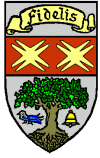 Many issues that our young people are experiencing can be resolved using our ‘how to’ guides located on our school website. Below you will find the most common issues. Please visit our school website in the first instance and if you are unable to resolve your problem, then you are welcome to contact us in School.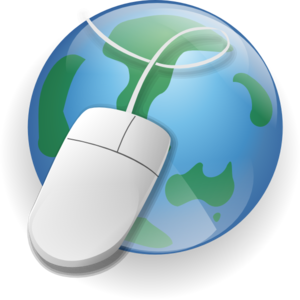 IssueHow to resolve your issueNothing will load on my safariThis is a proxy issues where you will require your computer log in.If ‘proxy authentication’ doesn’t appear, please complete the following steps.1. Go to settings2. Click on Safari from the apps on the left-hand side3. Scroll down and select ‘clear history and website data’Proxy authentication should appear now. If not:4. Turn iPad on and off5. Go back onto safariI don’t know my proxy log in?Join our Genius Bar drop-in sessions on either a Tuesday or Thursday lunchtime through the link in your Soc Ed classes. We will be able to reset it there.I don’t know my apple ID?Join our Genius Bar drop-in sessions on either a Tuesday or Thursday lunchtime through the link in you Soc Ed classes. We will be able to reset it there.I can’t remember my iPad passcode to unlock itPlease contact the school via email or phone to arrange a time to speak with Mrs Seagrave or Mr Hood.My iPad sometimes doesn’t work as well as it used to.Ensure your iPad is fully up to date.Check this by:1. Go to settings2. Click on general3. Select software updateThis will show you if there are any new updates for your iPad.